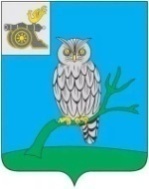 АДМИНИСТРАЦИЯ МУНИЦИПАЛЬНОГО ОБРАЗОВАНИЯ«СЫЧЕВСКИЙ РАЙОН»  СМОЛЕНСКОЙ ОБЛАСТИ П О С Т А Н О В Л Е Н И Еот  04 декабря 2023 года  № 708О внесении изменений в постановление Администрации муниципального образования «Сычевский район» Смоленской области от 29.11.2019 г. № 606В соответствии с областными законами от 04.09.2007 года № 90-з                           «О комиссиях по делам несовершеннолетних и защите их прав»,                                  от 31.03.2008 года № 24-3 «О наделении органов местного самоуправления муниципальных районов и городских округов Смоленской области государственными полномочиями по созданию и организации деятельности комиссии по делам несовершеннолетних и защите их прав», Администрация муниципального образования «Сычевский район»                Смоленской области п о с т а н о в л я е т:1. Внести в постановление Администрации муниципального образования «Сычевский район» Смоленской области от 29.11.2019 года № 606                             «Об утверждении нового состава комиссии по делам несовершеннолетних и защите их прав в муниципальном образовании «Сычевский район» Смоленской области» (в редакции постановлений Администрации муниципального образования «Сычевский район»Смоленской области от 18.11.2020 года                   № 611; от 21.12.2020 года № 695;  от 01.02.2021 года № 44; от 19.08.2021 года № 453; от 15.10.2021 года № 567; от 20.12.2021 года № 706; от 21.02.2022 года № 93; от 19.08.2022 года № 481; от 26.09.2022 года № 561; от 20.12.2022 года                 № 753, от 05.05.2023 года №191; от 16.05.2023 года №202; от 26.09.2023 года №545;  от 03.10.2023 года №562) изменения изложив приложение № 1 в новой редакции согласно приложению.2. Опубликовать настоящее постановление в районной газете                «Сычевские вести» и разместить на официальном сайте Администрации муниципального образования «Сычевский район» Смоленской области                         в информационно-телекоммуникационной сети «Интернет».Глава муниципального образования«Сычевский район» Смоленской области                                        Т.П. ВасильеваПриложение № 1к постановлению Администрациимуниципального образования«Сычевский район»Смоленской области                                                                          от 29.11.2019 года № 606(в редакции постановлений Администрации муниципального образования «Сычевский район»Смоленской областиот 18.11.2020 года № 611; от 21.12.2020 года № 695;от 01.02.2021 года № 44;от 19.08.2021 года № 453;от 15.10.2021 года № 567;от 20.12.2021 года № 706;	от 21.02.2022 года № 93;от 19.08.2022 года № 481;от 26.09.2022 года № 561;от 20.12.2022 года № 753;от 05.05.2023 года № 191;от 16.05.2023 года №202;от 26.09.2023 года №545; от 03.10.2023 года №562;от 04.12.2023 года № 708)СОСТАВкомиссии по делам несовершеннолетних и защите их прав в муниципальном образовании «Сычевский район» Смоленской областиВасильева Татьяна Павловна – Глава муниципального образования «Сычевский район» Смоленской области, председатель комиссии;Копорова Анна Анатольевна – начальник Отдела по образованию Администрации муниципального образования «Сычевский район» Смоленской области, заместитель председателя комиссии;Моховая Зоя Петровна – заместитель главного врача по медицинскому обслуживанию населения ОГБУЗ «Сычевская ЦРБ», заместитель председателя комиссии;Белова Светлана Владимировна – ведущий специалист, ответственный секретарь комиссии по делам несовершеннолетних и защите их прав                               в муниципальном образовании «Сычевский район» Смоленской областиЧлены комиссии:Мамаева Светлана Алексеевна – главный специалист ССЗН                                      в Гагаринском районе в Сычевском районе Департамента Смоленской области по социальному развитию;Серебренникова Анна Владимировна – директор СОГБУ «Сычевский социально - реабилитационный центр для несовершеннолетних «Дружба»;Ефимова Марина Вячеславна – директор МБОУ СШ №1 г. Сычевки Смоленской области;Алексеева Марина Анатольевна – директор МБОУ СШ №2 г.Сычевки;Иванова Наталья Михайловна – директор МКУК «Сычевская ЦКС»;Шанава Наталья Николаевна – старший инспектор Гагаринского межмуниципального филиала федерального казенного учреждения «Уголовно-исполнительная инспекция Управления Федеральной службы исполнения наказаний по Смоленской области»;Мамаев Виктор Евгеньевич – начальник отделения полиции по Сычевскому району МО МВД России «Гагаринский»;Антонова Ирина Викторовна – начальник отдела СОГКУ «Центр занятости населения Вяземского района» в Сычевском районе;Луговая Мария Викторовна - начальник отделения отдела надзорной деятельности и профилактической работы Гагаринского, Новодугинского и Сычевского районов управления надзорной деятельности и профилактической работы Главного управления МЧС России по Смоленской области;	Николаев Дмитрий Алексеевич – участковый уполномоченный полиции группы УУП и ПДН отделения полиции по Сычевскому району МО МВД России «Гагаринский»;	Панкова Татьяна Александровна – специалист 1 категории Отдела по образованию Администрации муниципального образования «Сычевский район» Смоленской области	Михайлова Наталья Галимжановна – главный специалист по организации работы Сычевского района общероссийского общественно-государственного движения детей и молодежи «Движение первых» Смоленской области. 